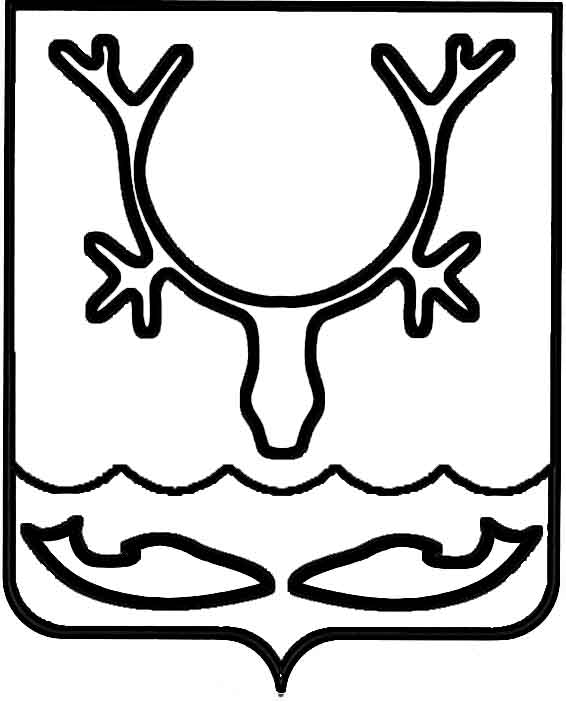 Администрация муниципального образования
"Городской округ "Город Нарьян-Мар"ПОСТАНОВЛЕНИЕО внесении изменений в Положение                 "Об оплате труда работников муниципальных предприятий МО "Городской округ "Город Нарьян-Мар", утвержденное постановлением Администрации МО "Городской округ "Город Нарьян-Мар" от 18.04.2007 № 548В целях приведения нормативных правовых актов Администрации муниципального образования "Городской округ "Город Нарьян-Мар" в соответствие 
с действующим законодательством Российской Федерации Администрация муниципального образования "Городской округ "Город Нарьян-Мар"П О С Т А Н О В Л Я Е Т:1. Внести в Положение "Об оплате труда работников муниципальных предприятий МО "Городской округ "Город Нарьян-Мар", утвержденное постановлением Администрации МО "Городской округ "Город Нарьян-Мар" 
от 18.04.2007 № 548 (далее – Положение), следующие изменения:1.1. Пункты 2.4. и 2.5 изложить в следующей редакции:"2.4. Основой для дифференциации тарифных ставок рабочих и должностных окладов специалистов и служащих является размер установленной месячной тарифной ставки рабочего первого разряда. Величина тарифной ставки рабочего первого разряда устанавливается руководителем муниципального унитарного предприятия по согласованию 
с Администрацией муниципального образования "Городской округ "Город 
Нарьян-Мар".Размеры должностных окладов специалистам, тарифных ставок работникам предприятия устанавливаются руководителем предприятия самостоятельно 
по профессиям рабочих и должностям руководителей, специалистов и служащих 
в соответствии с Единым тарифно-квалификационным справочником работ 
и профессий рабочих, Единым квалификационным справочником должностей руководителей, специалистов и других служащих или профессиональными стандартами на основе требований к профессиональной подготовке и уровню квалификации, которые необходимы для осуществления соответствующей профессиональной деятельности, с учетом сложности и объема выполняемой работы.2.5.	Системы оплаты труда работников муниципальных унитарных предприятий, включая размеры тарифных ставок, окладов (должностных окладов), доплат и надбавок компенсационного характера, в том числе за работу в условиях, отклоняющихся от нормальных, системы доплат и надбавок стимулирующего характера и системы премирования устанавливаются коллективным договором, соглашением, локальными нормативными актами в соответствии с трудовым законодательством и иными нормативными правовыми актами, содержащими нормы трудового права, а также настоящим Положением.".1.2. В пункте 4.1. слова "Администрацией МО "Городской округ "Город 
Нарьян-Мар" исключить.2.	Настоящее постановление вступает в силу с 1 января 2022 года и подлежит официальному опубликованию.10.11.2021№1368Глава города Нарьян-Мара О.О. Белак